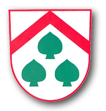 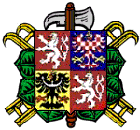 Sbor dobrovolných hasičůve spolupráci s kulturní komisí a obecním úřadem OstřešanyVás srdečně zvou na 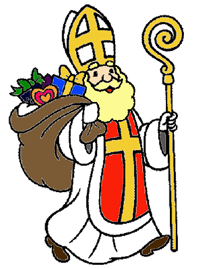 Místo konání: sál v Obecním doměDne: neděle 3. 12. 2017 v 14:30 hodOd 15:00 hod je pro děti připraveno POHÁDKOVÉ DIVADELNÍ PŘEDSTAVENÍPoté se děti mohou těšit na mikulášskou nadílku.